No Backtrack instalado, tem um script que auxilia na configuração e verificação dos passos da instalação: ./openvas-check-setup.sh , ele fica em /pentest/miscellaneous/openvas/Os passos:Atualizar lista de pacotes no cache:apt-get updateEntra no diretório e rodar o script de verificação:cd /pentest/miscellaneous/openvas/
./openvas-check-setup.shComo solicitado precisamos criar o certificado:openvas-mkcert
./openvas-check-setup.shVamos atualizar os NVT:openvas-nvt-sync
./openvas-check-setup.shAgora criar o certificado para o cliente:openvas-mkcert-client -n om -i
./openvas-check-setup.shRebuild o db do openvas manager:openvasmd –rebuildRodar o serviço scanner, criar o banco das tarefas, fazer backup e reconstruir o banco:openvassd
touch /usr/local/var/lib/openvas/mgr/tasks.db
openvasmd –backup
openvasmd –rebuild
./openvas-check-setup.shAdicionar o administrador do openVAS:openvasad -c ‘add_user’ -u openvasadmin -r AdminE agora vamos habilitar host e portas dos serviços do openVAS a interface web da greenbone para podermos acessar as funcionalidades do scanner:openvasmd -p 9390 -a 127.0.0.1
openvasad -a 127.0.0.1 -p 9393
gsad –http-only –listen=127.0.0.1 -p 9392
./openvas-check-setup.shAdicionar um usuário comum para uso do scanner e determinar as regras, digite a senha e pressione ctrl+d para sair, a senha do login será solicitada mais de uma vez e nas regras (rules) de ctrl+d:openvas-adduserPronto! Pode abrir o navegador e testar a interface do greenbone, caso algo de errado procure sempre checar a resposta do script ./openvas-check-setup.sh em FIX.http://localhost:9392/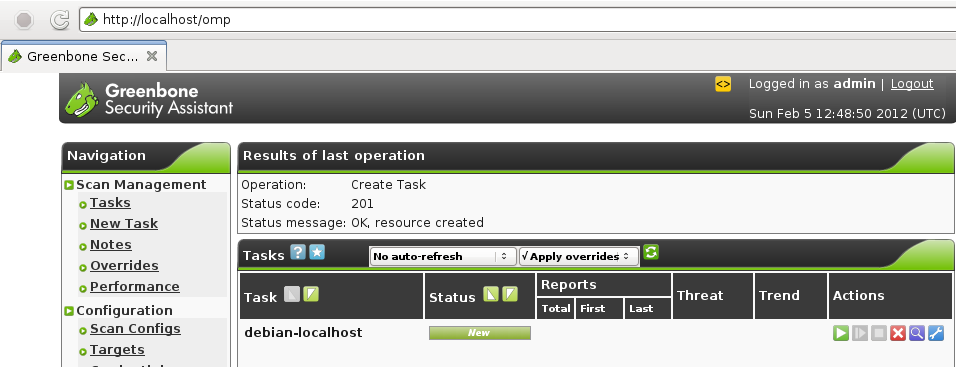 Dica: Após reiniciar o computador ou VM, será preciso redigitar sempre os comandos abaixo, então eu recomendo fortemente que você coloque na inicialização usando um script.openvas-nvt-sync 
openvassd 
openvasmd -p 9390 -a 127.0.0.1 
openvasad -a 127.0.0.1 -p 9393 
gsad –http-only –listen=127.0.0.1 -p 9392